                                    COVID-19 VACCINATION ADMISSION CONSENT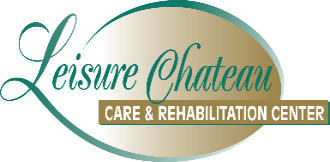  Resident’s Name: _______________________________Have you received COVID-19 vaccines?  If yes, please provide a copy of your vaccinations.                                  __________  YES                  __________  NODo you consent to receiving a COVID-19 vaccine for the 2023-2024 Fall/Winter season.                                    __________ YES                  __________ NOI have been given, and have read, or have had explained to me, the information in the "FACT SHEET FOR RECIPIENTS AND CAREGIVERS"  https://www.cdc.gov/vaccines/covid-19/eua/index.htmlPer CDC: COVID 19-vaccines are effective at protecting people from getting seriously ill, being hospitalized, and dying. Vaccination remains the safest strategy for avoiding hospitalizations, long-term health outcomes, and death.  COVID-19 vaccines can offer added protection to people who had COVID-19, including protection against being hospitalized from a new infection.I have had a chance to ask questions that were answered to my satisfaction. I understand the benefits and risks of the vaccine requested and ask that the vaccine be given to me, or the person named, for whom I am authorized to make this request. In doing so I relinquish the nursing home of any untoward effects that administration of the vaccine might cause.  ___________________________________________                                  _______________                         (Resident/Responsible Party)                                                                      (Date)